絵画コンクールへの出品要項１　対象富山県内在住の小学生２　作品テーマ　　わたしたちの夢のトラック「こんなトラックあったらいいな」３　出品作品四つ切画用紙（縦38ｃｍ×横54ｃｍ）横書き画材は、水彩絵具、クレヨン等自由で、応募はお一人１点に限ります。なお、応募頂きました作品につきましては、原則返却いたしませんのでご了承ください。４　応募期間　　令和６年７月１日（月）～令和６年９月１３日（金）（必着）５　応募方法　　一般社団法人富山県トラック協会　宛てに送付してください。個人応募可学校側で取りまとめて応募される場合は、同封の「応募者名簿」「応募集計表」を添えてご応募ください。６　作品送付先　　〒939-2708　　　富山市婦中町島本郷１番地５　　　一般社団法人富山県トラック協会　　　　TEL　076（495）8800　７　選考作品・点数最優秀賞　　　６点（各学年１名）　 副賞：図書カード10,000円優秀賞　　　　６点（各学年１名）　 副賞：図書カード  5,000円協会長賞　　　４点　　　　　　　　 副賞：図書カード　4,000円入選　　　　６０点　　　　　　　　 副賞：図書カード  ３,000円佳作　　　　６０点　　　　　　　　 副賞：図書カード  2,000円努力賞　　　６０点　　　　　　　　 副賞：図書カード  1,000円ステキで賞　６０点　　　　　　　　 副賞：図書カード    500円学校賞　　　　3校　　　　　　　　 副賞：学校用品参加賞　　　応募者全員　　　　　　　　　 文 具８　結果発表　　最優秀賞、優秀賞、協会長賞につきましては、令和６年９月中旬に学校宛てに文書でご連絡します。その他の賞は、表彰式（10/５）以降に学校宛てに記念品の発送をもって、結果発表に代えさせていただきます。９　表彰式　　令和６年１０月５日（土）富山県トラック会館（富山市婦中町島本郷１-５）において最優秀賞、優秀賞、協会長賞、学校賞の表彰式を執り行います。　　また表彰式後に、受賞作品１６点（最優秀賞・優秀賞・協会長賞）をトラック荷台側面にプリントしたトラック４台の出発式を執り行います。　過去の式の模様や過去の受賞作品は富山県トラック協会の公式YouTubeでご覧になれます。トラックのお披露目で、受賞者の学校へ伺う場合があります。　　　　　　　　　　　　　　　　　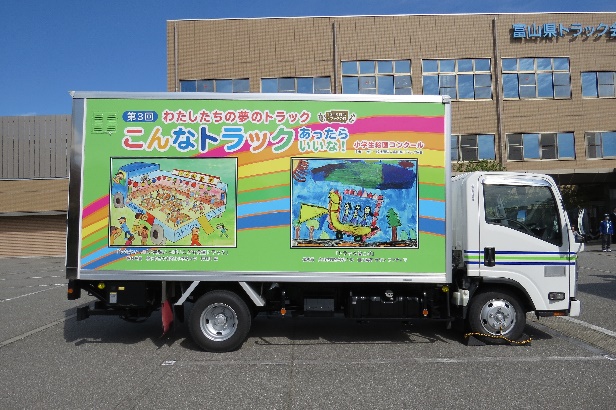 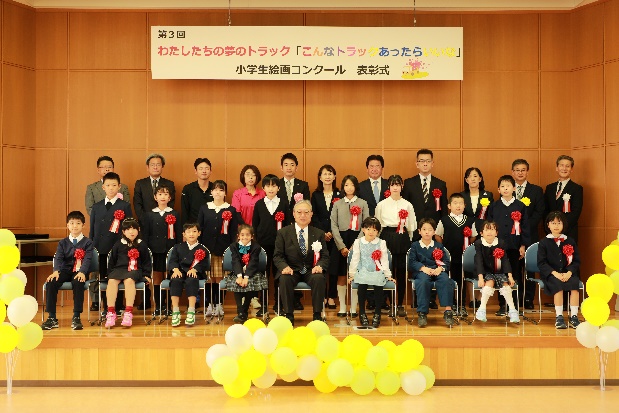 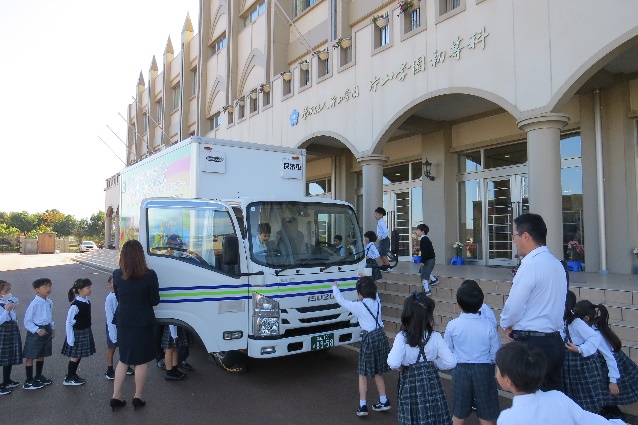 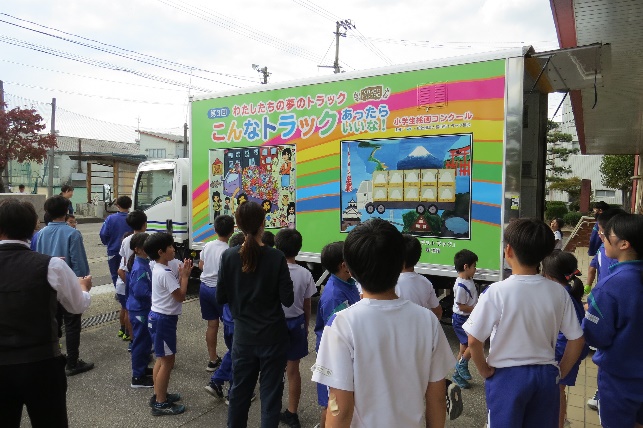 